Дневник распечатывать в формате А5 (книжкой)!Министерство здравоохранения Свердловской области Государственное бюджетное профессиональное образовательное учреждение«Свердловский областной медицинский колледж»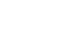 ДНЕВНИКПРОИЗВОДСТВЕННОЙ ПРАКТИКИ МДК.03.01 ОСНОВЫ РЕАНИМАТОЛОГИИБаза практики (МО) 			 Срок практики с 	по 	Методический руководитель 	 Непосредственный руководитель(и) 	 Общий руководитель_ 	Студент  	Группа 	бригада 	_Специальность 34.02.01 Сестринское дело2018ПОЯСНИТЕЛЬНАЯ ЗАПИСКАДанный дневник является формой отчетности по производственной практикеДневник с записями студента, подписанный непосредственными руководителями и общим ру- ководителем представляется на зачете (дифференцированном зачете) по производственной практике. Оценка по производственной практике ставиться с учетом оценки и отзыва представителей ме-дицинской организации, на базе которой студент проходил практику.Помощь в прохождении производственной практики, оформлении документации оказывает ме- тодический руководитель, ФИО которого указаны в приказе на допуск к производственной практике.ТРЕБОВАНИЯ К МЕДИЦИНСКОЙ ФОРМЕ И ВНЕШНЕМУ ВИДУ СТУДЕНТАЧистые и выглаженные медицинский костюм или халат, медицинская шапочка.Сменная обувь: чистая, удобная, легко обрабатываемая, с закрытым носком и пяткой, высота каб- лука от 2 до 4 см.Бейдж.Руки: коротко подстриженные ногти, отсутствие лака на ногтях, отсутствие искусственных ногтей, отсутствие на руках колец, перстней и других ювелирных украшений.Допускается неяркий макияж пастельных тонов, длинные волосы должны быть собраны. При себе необходимо иметь средства барьерной защиты: перчатки, маску.СТАНДАРТ ПОВЕДЕНИЯ СТУДЕНТОВ НА ПРОИЗВОДСТВЕННОЙ ПРАКТИКЕМедицинская сестра должна поддерживать авторитет и репутацию своей профессии. Опрятность и соблюдение правил личной гигиены- неотъемлемые качества профессионального по- ведения медицинской сестры.Уважение к профессии поддерживается поведением сестры в любой ситуации, как во время работы, так и вне ее, культурой поведения и отношений с коллегами, пациентами и другими граж- данами. Поведение медицинской сестры не должно быть примером отрицательного отношения к здоровью.Находясь в медицинской организации (базе практики) студент обязан соблюдать требования СанПиНов, локальных актов медицинской организации, нормативных документов колледжа.Студент обязан прийти на производственную практику не позднее, чем за 5 минут до её начала, одеться в медицинскую форму, перевести сотовый телефон в беззвучный режим.ОБЯЗАТЕЛЬНО вымыть руки, обработать кожным антисептиком до и после работы!Все манипуляции выполняются в перчатках. Профилактические мероприятия проводятся исхо- дя из положения, что каждый пациент расценивается как потенциальный источник гемоконтактных инфекций (гепатит В, С, ВИЧ и других)!В медицинской организации (учебном классе) ЗАПРЕЩЕНОпроводить фото- и видеосъёмкуиспользовать парфюмерные средства, имеющие резкие неприятные запахивыходить в форменной одежде на улицупокидать отделение без разрешения непосредственного руководителястоять/сидеть со скрещенными на груди руками, с руками в карманахрассматривать себя в зеркало, накладывать макияж и т.д.жевать жевательную резинку или употреблять любую пищу или напитки (по разрешению препода- вателя, в установленный обеденный перерыв)курить, употреблять алкоголь или наркотические средствагромко разговаривать, кричать.разговаривать с сокурсниками на посторонние темы, если рядом находится хотя бы один пациентназывать сокурсников иначе, чем по имени и общаться с ними на повышенных тонах, в том числе решать межличностные конфликтыприходить на практику при наличии признаков простудных заболеваний.ВЗАИМОДЕЙСТИЕ МЕДИЦИНСКОЙ СЕСТРЫ И ПАЦИЕНТАПривлечение пациента к участию в учебном процессе допустимо лишь с соблюдением его прав, гарантией максимальной безопасности и только при условии добровольного согласия па- циента или его законных представителей. Пациент должен быть поставлен  в  известность,  что  с ним будет работать медицинский работник, не завершивший процесс обучения, и имеет права от- казаться от помощи такого работника.Медицинская сестра должна превыше всего ставить сострадание и уважение к жизни па- циента.При взаимодействии с пациентами и их родственниками, оказании им помощи, обращаться к ним по имени отчеству и на «Вы», соблюдать и поддерживать стандарты профессиональной дея- тельности.Медицинская сестра должна быть постоянно готова оказать компетентную помощь пациентам независимо от их возраста или пола, характера заболевания, расовой принадлежности, религи- 3озных или политических убеждений, социального или материального положения или других раз-личий. Осуществляя уход, медицинская сестра должна уважать право пациента на участие в плани- ровании и проведении лечения.Проявление высокомерия, патернализма, пренебрежительного отношения или унизитель-  ного обращения с пациентом недопустимы.Медицинская сестра не вправе нарушать древнюю этическую заповедь медицины “Прежде всего - не навредить!”.Действия медицинской сестры по уходу, любые другие медицинские вмешательства, со- пряженные с болевыми ощущениями и иными временными негативными явлениями, допустимы лишь в его интересах.Медицинская сестра не должна претендовать на ту степень компетентности, которой не обладает. В случаях, когда реализация плана ухода требует знаний или навыков, которыми не обладает медицинская сестра, следует честно признать недостаток компетенции и обратиться за по- мощью к более квалифицированным специалистам.ВЗАИМОДЕЙСТИЕ С КОЛЛЕГАМИПри взаимодействии с персоналом медицинской организации признавать и уважать их знания и опыт, стремиться к постоянному повышению уровня знаний.Медицинская сестра должна отдавать дань заслуженного уважения своим учителям. Во взаимоотношениях с коллегами медицинская сестра должна быть честной, справедливой и порядоч- ной, признавать и уважать их знания и опыт, их вклад в лечебный процесс. Медицинская сестра обя- зана в меру своих знаний и опыта помогать коллегам по профессии, рассчитывая на такую же по- мощь с их стороны, а также оказывать содействие другим участникам лечебного процесса и про- цесса ухода, включая добровольных помощников.Попытки, завоевать себе авторитет путем дискредитации коллег, неэтичны.Медицинская сестра должна точно и квалифицированно производить назначенные медицин- ские процедуры.Высокий профессионализм медицинской сестры- важнейший моральный фактор товарище- ских, коллегиальных взаимоотношений медицинской сестры, с одной стороны и врача, других се- стер, пациентов, их близких и других участников сестринского процесса– с другой.Фамильярность, неслужебный характер взаимоотношений с коллегами при исполнении ими профессиональных обязанностей осуждаются медицинской этикой. Также недопустимы нарушения профессионального этикета в отношениях с пациентами.ВОЗМОЖНЫЕ ПРОБЛЕМЫ НА ПРОИЗВОДСТВЕННОЙ ПРАКТИКЕ, К КОМУ ОБРАЩАТЬСЯ ЗА ПОМОЩЬЮ?Не могу выполнить программу производственной практики – методический руководитель, об- щий руководитель.Произошла аварийная ситуация – сразу проинформировать непосредственного и общего руко- водителей, заведующего практикой.Болезнь во время производственной практики – в течение первого дня болезни проинформиро- вать заведующего отделением, заведующего практикой.ПАМЯТКА ПО ВЕДЕНИЮ ДНЕВНИКАВ первый день практики необходимо явиться к общему руководителю с направлением и сани- тарной книжкой. Пройти инструктаж по охране труда и технике безопасности, сделать отметку в дневнике производственных практик.Дневник необходимо заполнять ежедневно, записи вести аккуратно (без помарок, исправлений, разборчивым почерком), каждый день представлять на проверку непосредственному руководителю, который выставляет оценку за каждый день практики, проверяет выполнение программы практики.Отчет о проделанной за день работе следует записывать подробно, с пояснениями. Например, недостаточно написать «работала в процедурном кабинете», необходимо описать каждый этап рабо- ты.Пример: 1. Участвовала в подготовке процедурного кабинета к работе:приготовила дезинфицирующий раствор (указать название, концентрацию);обработала поверхности…провела дезинфекцию воздуха (указать название бактерицидной установки, время экспозиции)Участвовала в заполнении систем для в\в капельного вливания (указать препараты, концен- трацию, дозу)Осуществляла в\м введение препаратов (указать препараты, концентрацию, дозу) и т.д.ИНСТРУКЦИЯ ПО ОХРАНЕ ТРУДА И ТЕХНИКЕ БЕЗОПАСНОСТИ(записать название, номер и дату утверждения инструкции)Инструктаж пройден  		 	(подпись студента)	(подпись преподавателя)ПОДПИСКАЯ,  	обязуюсь соблюдать врачебную тайну, а именно:информацию о факте обращения за оказанием медицинской помощи;информацию о состоянии здоровья гражданина;информацию о диагнозе;иные сведения, полученные при медицинском обследовании и лечении гражданина.Мне разъяснены и понятны положения статей 13, 73 Федерального закона от 21.11.2011 N 323-ФЗ«Об основах охраны здоровья граждан в Российской Федерации».Мне разъяснено и понятно, что за нарушение врачебной тайны я могу быть привлечен (а):к гражданско-правовой ответственности (возмещения морального вреда в порядке, предусмот- ренном ст. 151 ГК РФ);к административной ответственности по ст. 13.14 КоАП РФ.«_ 	»_ 	20 	г.	 	/ 	/ПРИМЕРНЫЙ ГРАФИК ОТЧЕТ О РАБОТЕДЕНЬ 1. ДАТА 	СОДЕРЖАНИЕ РАБОТЫ:Оценка 	Непосредственный руководитель 	/ 	/ДЕНЬ 2. ДАТА 	СОДЕРЖАНИЕ РАБОТЫ:Оценка 	Непосредственный руководитель 	/	 ДЕНЬ 3. ДАТА 		СОДЕРЖАНИЕ РАБОТЫ:Оценка 	Непосредственный руководитель 	/ 	/ДЕНЬ 4. ДАТА 	СОДЕРЖАНИЕ РАБОТЫ:Оценка 	Непосредственный руководитель 	/	 ДЕНЬ 5. ДАТА 		СОДЕРЖАНИЕ РАБОТЫ:Оценка 	Непосредственный руководитель 	/ 	/ЛИСТ УЧЕТА ПРАКТИЧЕСКИХ УМЕНИЙ/МАНИПУЛЯЦИЙИнструкция: в соответствующей клеточке указать кол-во манипуляций и через дробь S, Fили V, что значитS – выполнял самостоятельно;F- выполнял на фантоме;V- видел, наблюдал, принимал участие.ЛИСТ ОЦЕНКИ СФОРМИРОВАННОСТИ ОБЩИХ И ПРОФЕССИОНАЛЬНЫХ КОМПЕТЕНЦИЙМДК.03.01 «Основы реаниматологии»по специальности среднего профессионального образования 34.02.01 Сестринское делоФамилия И.О.______________________________________________                                   Группы №_______МС   бригада №_____Оценка уровня сформированности компетенций определяется посредством:оценки результатов деятельности;наблюдения за процедурой выполнения заданий;оценки личного отношения студента к деятельности.Уровень сформированности компетенции определяется по следующей шкале:3 уровень - компетенция сформирована полностью 2 уровень - компетенция сформирована частично1 уровень – начальный этап формирования компетенцийКомпетенции оцениваются на основе наблюдения за ежедневной работой, анализа дневника практики, анализа листа учета практических манипуляций.Вывод: к самостоятельной работе	готов\не готов(нужное подчеркнуть)В случае вывода о неготовности указать причинуПрактику прошел с оценкой ____________________________                                                   (указать оценку по 5-ти бальной системе)Подпись непосредственного руководителя______________________/	____________________  Общего руководителя                                    _____________________/____________________  «____» _______________201__ г                                                                                                                       Место печатиОТЗЫВ О ПРАКТИКЕСтудента 		группы			 База практики (МО) 				 Срок практики с 	по 		Методический руководитель 	 Непосредственный руководитель (и) 	 Общий руководитель 		 Уважаемый студент!Оцените, пожалуйста, по 5-ти бальной системе, где 1 балл – минимальный, 5- максимальный:Доброжелательность персонала больницы  	Заинтересованность персонала в приобретении Вами практического опыта 	Помощь руководителей практики: метод.руководитель 	; непосредст. руководите- ли 	; общий руководитель 	.Ответьте, пожалуйста, на вопросы:Что нового Вы узнали на практике?Чему научились?Хотели бы Вы работать в этой больнице? 	Возникали ли у Вас конфликтные ситуации с персоналом больницы? 	Объективно ли оценили результаты прохождения Вами практики? 	Ваши предложения и пожелания по повышению качества практической подготовкиНаименование подразделения отделенияКол-во днейКол-во часовПИТ, ОАР318Операционный блок212Дифференцированный зачет16Итого636№ п/пНаименование практического умения / манипуляцииДень практикиДень практикиДень практикиДень практикиДень практикиОбщеекол-во№ п/пНаименование практического умения / манипуляции12345Общеекол-во1.Проведение антропометрии2.Проведение термометрии3.Подсчёт пульса4.Измерение АД5.Приготовление дезинфицирующих растворов6.Проведение текущей и генеральной уборки помещений7.Проветривание палат8.Обеззараживание воздуха9.Транспортировка пациентов по назначению врача различными способами в зави-симости от состояния10.Сбор медицинских отходов11.Обработка рук на гигиеническом уровне12.Работа в составе команды в отделениях реанимации многопрофильной больни- цы, в отделениях неотложной помощи поликлиники. Участие в оказании неот-ложной помощи пациентам с различной патологией (терапевтической, хирурги- ческой, педиатрической)13.Проведение первичной оценки состояния пациента и пострадавшего14.Проведение непрерывного мониторирования и оценки состояния пациента15.Проведение санации (экспирации) содержимого полости носа, рта, носо- и рото-глотки, трахеи и главных бронхов16.Заполнение утвержденной медицинской документации, ведение форм учета и отчетности по результатам работы, введение сведений в электронную базу дан-ных.17.Обучение пациента/родственников дыхательной гимнастике18.Придание пациентам дренажных положенийНаименование компетенцийПоказатели сформированности компетенцийПоказатели сформированности компетенцийСамо- оценкастудентаОценка непо-средственного руководителяОбщие компетенцииОбщие компетенцииОбщие компетенцииОбщие компетенцииОбщие компетенции1 гр. Компетенции, относящиеся к себе как личности, как субъекту жизнедеятельности1 гр. Компетенции, относящиеся к себе как личности, как субъекту жизнедеятельности1 гр. Компетенции, относящиеся к себе как личности, как субъекту жизнедеятельности1 гр. Компетенции, относящиеся к себе как личности, как субъекту жизнедеятельности1 гр. Компетенции, относящиеся к себе как личности, как субъекту жизнедеятельностиКомпетенции самосовершенствования:ОК 1. Понимать сущность и социальную значимость своей бу- дущей профессии, проявлять к ней устойчивый интересОК 8. Самостоятельно определять задачи профессионального и личностного развития, заниматься самообразованием, осознаннопланировать повышение квалификацииКомпетенции самосовершенствования:ОК 1. Понимать сущность и социальную значимость своей бу- дущей профессии, проявлять к ней устойчивый интересОК 8. Самостоятельно определять задачи профессионального и личностного развития, заниматься самообразованием, осознаннопланировать повышение квалификацииСоблюдение трудовой дисциплины, опрят- ный внешний вид, интерес к работе, отсут- ствие жалоб со стороны пациентов и персо- нала2 гр. Компетенции, относящиеся к взаимодействию человека с другими людьми2 гр. Компетенции, относящиеся к взаимодействию человека с другими людьми2 гр. Компетенции, относящиеся к взаимодействию человека с другими людьми2 гр. Компетенции, относящиеся к взаимодействию человека с другими людьми2 гр. Компетенции, относящиеся к взаимодействию человека с другими людьмиКомпетенции социального взаимодействия, компетенции в общенииОК 4. Осуществлять поиск и использование информации, необ- ходимой для эффективного выполнения профессиональных за- дач, профессионального и личностного развитияОК 5. Использовать информационно - коммуникационные тех-Компетенции социального взаимодействия, компетенции в общенииОК 4. Осуществлять поиск и использование информации, необ- ходимой для эффективного выполнения профессиональных за- дач, профессионального и личностного развитияОК 5. Использовать информационно - коммуникационные тех-Соблюдение субординации, тактичное пове- дение, соблюдение принципов профессио- нальной этики, уважительное отношение к пациентам и персоналу, грамотная речь, умение выразить свои  мысли,  умение доне-сти  до  пациентов  необходимую   информа-Наименование компетенцийНаименование компетенцийПоказатели сформированности компетенцийПоказатели сформированности компетенцийСамо-оценка студентаОценка непо-средственного руководителянологии в профессиональной деятельностиОК 6. Работать в коллективе и команде, эффективно общаться с коллегами, руководством, потребителямиОК 7. Брать ответственность за работу членов команды (подчи- ненных), за результат выполнения заданийнологии в профессиональной деятельностиОК 6. Работать в коллективе и команде, эффективно общаться с коллегами, руководством, потребителямиОК 7. Брать ответственность за работу членов команды (подчи- ненных), за результат выполнения заданийнологии в профессиональной деятельностиОК 6. Работать в коллективе и команде, эффективно общаться с коллегами, руководством, потребителямиОК 7. Брать ответственность за работу членов команды (подчи- ненных), за результат выполнения заданийцию по назначенным методам обследования,по лечению, профилактике осложнений, по всем возникающим у пациента вопросам, связанным с пребыванием в стационаре3 гр. Компетенции, относящиеся к деятельности человека	13 гр. Компетенции, относящиеся к деятельности человека	13 гр. Компетенции, относящиеся к деятельности человека	13 гр. Компетенции, относящиеся к деятельности человека	13 гр. Компетенции, относящиеся к деятельности человека	13 гр. Компетенции, относящиеся к деятельности человека	1ОК 2. Организовывать собственную деятельность, выбирать ти-повые методы и способы выполнения профессиональных задач, оценивать их эффективность и качествоОК 9. Ориентироваться в условиях смены технологий в профес- сиональной деятельностиОК 12. Организовывать рабочее место с соблюдением требова- ний охраны труда, производственной санитарии, инфекционной и противопожарной безопасностиОК 3. Принимать решения в стандартных и нестандартных ситу- ациях и нести за них ответственностьОК 2. Организовывать собственную деятельность, выбирать ти-повые методы и способы выполнения профессиональных задач, оценивать их эффективность и качествоОК 9. Ориентироваться в условиях смены технологий в профес- сиональной деятельностиОК 12. Организовывать рабочее место с соблюдением требова- ний охраны труда, производственной санитарии, инфекционной и противопожарной безопасностиОК 3. Принимать решения в стандартных и нестандартных ситу- ациях и нести за них ответственностьОК 2. Организовывать собственную деятельность, выбирать ти-повые методы и способы выполнения профессиональных задач, оценивать их эффективность и качествоОК 9. Ориентироваться в условиях смены технологий в профес- сиональной деятельностиОК 12. Организовывать рабочее место с соблюдением требова- ний охраны труда, производственной санитарии, инфекционной и противопожарной безопасностиОК 3. Принимать решения в стандартных и нестандартных ситу- ациях и нести за них ответственностьЧеткое, грамотное и своевременное выпол-нение поручений непосредственного руко- водителя, применение средств барьерной защиты, обеспечение инфекционной без- опасности пациентов и персоналаПрофессиональные компетенцииПрофессиональные компетенцииПрофессиональные компетенцииПрофессиональные компетенцииПрофессиональные компетенцииПрофессиональные компетенцииВД Проведение профилактических мероприятийВД Проведение профилактических мероприятийВД Проведение профилактических мероприятийВД Проведение профилактических мероприятийВД Проведение профилактических мероприятийВД Проведение профилактических мероприятийПК 1.1. Проводить мероприятия по сохранению иукреплению здоровья населения, пациента и его окруженияПК 1.2. Проводить санитарно-гигиеническое воспи- тание населенияПК 1.3. Участвовать в проведении профилактики ин- фекционных и неинфекционных заболеванийПК 1.1. Проводить мероприятия по сохранению иукреплению здоровья населения, пациента и его окруженияПК 1.2. Проводить санитарно-гигиеническое воспи- тание населенияПК 1.3. Участвовать в проведении профилактики ин- фекционных и неинфекционных заболеванийКонтроль соблюдения пациентами правил лечебно -охранительного режима и назначенного леченияПроведение бесед с пациентами и родственниками по профилактике осложнений \ заболеваний, по уходу, по питанию, по приверженности к ЗОЖ с целью ответ- ственного отношения к своему здоровьюСоставление памяток, информационных бюллетеней по профилактике осложнений \ заболеваний, по уходу, по питанию, реабилитацииКонтроль соблюдения пациентами правил лечебно -охранительного режима и назначенного леченияПроведение бесед с пациентами и родственниками по профилактике осложнений \ заболеваний, по уходу, по питанию, по приверженности к ЗОЖ с целью ответ- ственного отношения к своему здоровьюСоставление памяток, информационных бюллетеней по профилактике осложнений \ заболеваний, по уходу, по питанию, реабилитацииВД Участие в лечебно-диагностическом и реабилитационном процессахВД Участие в лечебно-диагностическом и реабилитационном процессахВД Участие в лечебно-диагностическом и реабилитационном процессахВД Участие в лечебно-диагностическом и реабилитационном процессахВД Участие в лечебно-диагностическом и реабилитационном процессахВД Участие в лечебно-диагностическом и реабилитационном процессахПК 2.1. Представлять информацию в по-нятном для пациента виде, объяснять емуГрамотное, правильное и понятное информирование пациента оцели,   ходе   предстоящей   процедуры,   возможных  неприятныхГрамотное, правильное и понятное информирование пациента оцели,   ходе   предстоящей   процедуры,   возможных  неприятныхГрамотное, правильное и понятное информирование пациента оцели,   ходе   предстоящей   процедуры,   возможных  неприятныхНаименование компетенцийНаименование компетенцийПоказатели сформированности компетенцийСамо- оценкастудентаОценка непо-средственного руководителясуть вмешательствощущенияхощущенияхПК 2.2. Осуществлять лечебно-диагностические вмешательства, взаимо- действуя с участниками лечебного процес- саПК 2.3. Сотрудничать с взаимодействую- щими организациями и службами.Своевременная и правильная подготовка пациента к медицинским вмешательствам и проведение их в соответствии с протоколами, ТПМУ, обеспечение контакта с пациентом в процессе вмешатель- ства и после него, обеспечение безопасности пациента и медпер- соналаСвоевременная и правильная подготовка пациента к медицинским вмешательствам и проведение их в соответствии с протоколами, ТПМУ, обеспечение контакта с пациентом в процессе вмешатель- ства и после него, обеспечение безопасности пациента и медпер- соналаПК 2.4. Применять медикаментозные сред-ства в соответствии с правилами их ис- пользования.Уверенное владение манипуляционной техникой в соответствии сТПМУ, знание групп лекарственных препаратов, правил приема и примененияУверенное владение манипуляционной техникой в соответствии сТПМУ, знание групп лекарственных препаратов, правил приема и примененияПК 2.5. Соблюдать правила использования аппаратуры, оборудования и изделий ме-дицинского назначения в ходе лечебно- диагностического процессаРациональное и бережное использование расходных материалов, знание правил работы с аппаратурой, своевременное прохождение инструктажа, самостоятельное (без напоминаний) изучение ин-струкцийРациональное и бережное использование расходных материалов, знание правил работы с аппаратурой, своевременное прохождение инструктажа, самостоятельное (без напоминаний) изучение ин-струкцийПК 2.6. Вести утвержденную медицинскую документациюАккуратное (без помарок, исправлений, разборчивым почерком) и правильное (ежедневно, подробная запись содержания работы)ведение дневника практики, заполнение медицинской документа- цииАккуратное (без помарок, исправлений, разборчивым почерком) и правильное (ежедневно, подробная запись содержания работы)ведение дневника практики, заполнение медицинской документа- цииПК 2.7. Осуществлять реабилитационные мероприятияПроведение массажа, лечебной гимнастики по назначению врача без нарушения техники, знание состава реабилитационных меро- приятий при конкретной патологии, умение донести до пациентаи его родственников информацию по повышению качества жизни при конкретном заболеванииПроведение массажа, лечебной гимнастики по назначению врача без нарушения техники, знание состава реабилитационных меро- приятий при конкретной патологии, умение донести до пациентаи его родственников информацию по повышению качества жизни при конкретном заболеванииПК 2.8. Оказывать паллиативную помощьОсуществление ухода за тяжелобольным пациентом в соответ- ствии с ОСТ, протоколами, ТПМУ, умение взаимодействовать с членами мультидисциплинарной команды, умение общаться сродственниками и пациентом с соблюдением принципов этикиОсуществление ухода за тяжелобольным пациентом в соответ- ствии с ОСТ, протоколами, ТПМУ, умение взаимодействовать с членами мультидисциплинарной команды, умение общаться сродственниками и пациентом с соблюдением принципов этикиВД Оказание доврачебной медицинской помощи при неотложных и экстремальных состоянияхВД Оказание доврачебной медицинской помощи при неотложных и экстремальных состоянияхВД Оказание доврачебной медицинской помощи при неотложных и экстремальных состоянияхВД Оказание доврачебной медицинской помощи при неотложных и экстремальных состоянияхВД Оказание доврачебной медицинской помощи при неотложных и экстремальных состоянияхПК 3.1. Оказывать доврачебную помощьпри неотложных состояниях и травмахКомпетенции оцениваются, если у студента на практике была си-туация, требующая оказания неотложной доврачебной помощи!Компетенции оцениваются, если у студента на практике была си-туация, требующая оказания неотложной доврачебной помощи!Наименование компетенцийНаименование компетенцийПоказатели сформированности компетенцийСамо-оценка студентаОценка непо-средственного руководителяСвоевременное распознавание неотложного состояния, своевре-менное информирование медицинской сестры/лечащего или де- журного врача, оказание неотложной помощи в соответствии с алгоритмомСвоевременное распознавание неотложного состояния, своевре-менное информирование медицинской сестры/лечащего или де- журного врача, оказание неотложной помощи в соответствии с алгоритмом